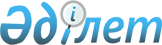 "Азаматтық хал актілерін мемлекеттік тіркеуді ұйымдастыру, азаматтық хал актілерінің жазбаларына өзгерістер енгізу, қалпына келтіру, күшін жою қағидаларын бекіту туралы" Қазақстан Республикасы Әділет министрінің 2015 жылғы 25 ақпандағы № 112 бұйрығына өзгерістер мен толықтырулар енгізу туралыҚазақстан Республикасы Әділет министрінің 2023 жылғы 26 сәуірдегі № 266 бұйрығы. Қазақстан Республикасының Әділет министрлігінде 2023 жылғы 2 мамырда № 32402 болып тіркелді
      ЗҚАИ-ның ескертпесі!
      Осы бұйрықтың қолданысқа енгізілу тәртібін 4 т. қараңыз
      БҰЙЫРАМЫН:
      1. "Азаматтық хал актілерін мемлекеттік тіркеуді ұйымдастыру, азаматтық хал актілерінің жазбаларына өзгерістер енгізу, қалпына келтіру, күшін жою қағидаларын бекіту туралы" Қазақстан Республикасы Әділет министрінің 2015 жылғы 25 ақпандағы №112 бұйрығына (Нормативтік құқықтық актілердің мемлекеттік тізілімінде № 10764 болып тіркелген) мынадай өзгерістер мен толықтырулар енгізілсін: 
      бұйрықтың тақырыбы мынадай редакцияда жазылсын:
      "Азаматтық хал актілерін мемлекеттік тіркеуді ұйымдастыру, оларға өзгерістер, түзетулер, толықтырулар енгізу, азаматтық хал актілерінің күшін жою және қалпына келтіру қағидаларын бекіту туралы";
      1-тармақ мынадай редакцияда жазылсын:
      "Қоса беріліп отырған Азаматтық хал актілерін мемлекеттік тіркеуді ұйымдастыру, оларға өзгерістер, түзетулер, толықтырулар енгізу, азаматтық хал актілерінің күшін жою және қалпына келтіру қағидалары бекітілсін.";
      Азаматтық хал актілерін мемлекеттік тіркеуді ұйымдастыру, азаматтық хал актілерінің жазбаларына өзгерістер енгізу, қалпына келтіру, күшін жою қағидаларында:
      тақырыбы мынадай редакцияда жазылсын:
      "Азаматтық хал актілерін мемлекеттік тіркеуді ұйымдастыру, оларға өзгерістер, түзетулер, толықтырулар енгізу, азаматтық хал актілерінің күшін жою және қалпына келтіру қағидалары";
      1-тармақ мынадай редакцияда жазылсын:
      "1. Осы азаматтық хал актілерін мемлекеттік тіркеуді ұйымдастыру, оларға өзгерістер, түзетулер, толықтырулар енгізу, азаматтық хал актілерінің күшін жою және қалпына келтіру қағидалары (бұдан әрі – Қағидалар) Қазақстан Республикасының Конституциясына, "Неке (ерлі – зайыптылық) және отбасы туралы" Қазақстан Республикасының Кодексіне (бұдан әрі - Кодекс), Қазақстан Республикасының Азаматтық Кодексіне, Қазақстан Республикасының "Мемлекеттік көрсетілетін қызметтер туралы" (бұдан әрі - Заң), "Жеке басты куәландыратын құжаттар туралы", "Ақпараттандыру туралы", "Дербес деректер және оларды қорғау туралы", "Сәйкестендіру нөмірлерінің ұлттық тізілімдері туралы" заңдарына сәйкес әзірленген және тіркеуші органдардың тууды, қайтыс болуды, неке қиюды (ерлі-зайыпты болуды), некені (ерлі-зайыптылықты) бұзуды мемлекеттік тіркеуді, өзгерістер, толықтырулар енгізуді, оның ішінде атын, әкесінің атын, тегін ауыстырған, әке (ана) болуды анықтаған, бала асырап алған кезде, азаматтық хал актілерінің жазбаларын түзетуді, қалпына келтіруді, жоюды ұйымдастыру тәртібін айқындайды, сондай-ақ Қазақстан Республикасының аумағында азаматтық хал актілерін мемлекеттік тіркеу туралы қайталама куәліктерді, анықтамаларды және акт жазбаларының көшірмелерін беруді қамтамасыз етеді.";
      82-тармаққа орыс тілінде өзгеріс енгізілді, қазақ тіліндегі мәтін өзгермейді;
      95-тармаққа орыс тілінде өзгеріс енгізілді, қазақ тіліндегі мәтін өзгермейді;
      100-тармақ мынадай редакцияда жазылсын:
      "100. Некені (ерлі-зайыптылықты) бұзу туралы өтініште ерлі-зайыптылар некені (ерлі-зайыптылықты) бұзуға өзідерінің өзара келісімін және кәмелетке толмаған балалардың жоқтығын растайды. Деректер сондай-ақ некені (ерлі-зайыптылықты) бұзу туралы акт жазбасындағы ерлі-зайыптылардың қолдарымен расталады.
      Некені (ерлі-зайыптылықты) бұзуды мемлекеттік тіркеуді тіркеуші орган некені (ерлі-зайыптылықты) бұзу туралы бірлескен өтініш берілген күннен бастап бір ай мерзім өткеннен кейін некені (ерлі-зайыптылықты) бұзушылардың өздері қатысқан кезде жүргізеді.
      Мерзімнің өтуі өтініш берілгеннен кейінгі келесі күннен басталады және келесі айдың тиісті күнінде бітеді. Егер бұл күн жұмыс күніне тура келмесе, онда одан кейінгі жұмыс күнi мерзiмнiң аяқталған күнi болып есептеледі. Айлық мерзімнің қысқартылуы мүмкін емес.
      Некені (ерлі-зайыптылықты) бұзғысы келетін ерлі-зайыптылар некені (ерлі-зайыптылықты) бұзуды тіркеу үшін белгіленген күні жеке басын куәландыратын құжатпен немесе цифрлық құжаттар сервисінен электрондық құжатпен тіркеуші органға келуі қажет. Жүргізілген тексеру нәтижелері бойынша лауазымды тұлға деректерді АХАЖ АЖ-не өтініш берілген күннен бастап 1 (бір) ай өткеннен кейін ерлі-зайыптылардың екеуінің қатысуымен енгізеді.
      Егер ерлі-зайыптылар некені (ерлі-зайыптылықты) бұзуды мемлекеттік тіркеу үшін өздеріне белгіленген күні тіркеуші органға келе алмаса, олар тіркеуші органға некені (ерлі-зайыптылықты) бұзу туралы өтінішпен қайтадан жүгіне алады, ол некені (ерлі-зайыптылықты) бұзуды мемлекеттік тіркеу үшін қайтадан айлық мерзімді тағайындайды.
      Егер ерлі-зайыптылардың бірі некені (ерлі-зайыптылықты) бұзу туралы арызды сол тіркеуші органға қайта бергеннен кейін некені (ерлі-зайыптылықты) бұзуды мемлекеттік тіркеу үшін тіркеуші органға келе алмаса, некені (ерлі-зайыптылықты) бұзу ол болмаған кезде оның некені (ерлі-зайыптылықты) бұзуға нотариат куәландырған келісімі болған жағдайда жүргізіледі.";
      117-тармақ мынадай редакцияда жазылсын:
      "117. Некені (ерлі-зайыптылықты) бұзу туралы соттың 2019 жылғы 10 желтоқсаннан кейін шығарған шешімдерді қоспағанда, көрсетілетін қызметті алушының сауалнамалық деректері азаматтық хал актісінің жазбасында көрсетілген мәліметтермен сәйкес келмеген не азаматтық хал актісінің АХАЖ АЖ-де жазбасы болмаған кезде атын, әкесінің атын, тегін ауыстыруға жол берілмейді.
      Мұндай жағдайларда көрсетілетін қызметті алушы азаматтық хал акт жазбасын қалпына келтіру, өзгерістер, толықтырулар немесе түзетулер енгізу туралы тиісті өтінішпен жүгінеді.";
      122-тармаққа орыс тілінде өзгеріс енгізілді, қазақ тіліндегі мәтін өзгермейді;
      160-тармақ мынадай редакцияда жазылсын:
      "160. Азаматтық хал актісін тіркеу фактісін куәландыруға тіркеуші орган азаматтық хал актілерін тіркеу түріне сәйкес "Азаматтық хал актілерін мемлекеттік тіркеу туралы электрондық және қағаз жеткізгіштегі акт жазбаларының, куәліктер мен анықтамалардың нысандарын бекіту туралы" Қазақстан Республикасы Әділет министрінің 2015 жылғы 12 қаңтардағы № 9 бұйрығымен бекітілген (Нормативтік құқықтық актілерді мемлекеттік тіркеу тізілімінде № 10173 болып тіркелген) нысан бойынша азаматтық хал актілерін тіркеу кітабындағы жазба негізінде азаматтық хал актілерін тіркеу туралы анықтама (бұдан әрі-анықтама) береді.
      Анықтама АХАЖ АЖ тәсілімен портал арқылы электронды түрде беріледі.
      Анықтамаларды Қазақстан Республикасынан тыс жерлерде уәкілетті органдарға ұсыну қажет болған жағдайда анықтамалар қағаз түрінде беріледі. Қажет болған жағдайда және бұл туралы өтініште көрсетілген кезде осы анықтамалардың ескертуінде акт жазбасына өзгерістер, толықтырулар, түзетулер енгізу, қайталама куәліктерді беру үшін негіздемелер көрсетіледі. Ескертудегі мәліметтер егер олар жеке және отбасылық құпияға жатпайтын жағдайда толтырылады.
      Бала асырап алушылар асырап алынған баланың ата-анасы болып табылмайтындығы туралы ақпаратты қамтитын мәліметтер тек бала асырап алушының немесе бала асырап алушылардың келісімімен ғана көрсетіледі.
      Некеге құқық қабілеттілігі туралы анықтаманы кез келген тіркеуші орган он алты жастан бастап АХАЖ АЖ-де тексеру негізінде береді.";
      мынадай мазмұндағы 9-1-тараумен толықтырылсын:
      "9-1-тарау. Азаматтық хал актісін тіркеу туралы мәліметтерді өзектендіру (түзету)
      173-1. Мемлекеттік қызмет көрсету процесінің сипаттамасын, нысанын, мазмұны мен нәтижесін, сондай–ақ мемлекеттік қызмет көрсету ерекшеліктерін ескере отырып, өзге де мәліметтерді қамтитын мемлекеттік қызмет көрсетуге қойылатын негізгі талаптардың тізбесі осы Қағидаларға 34-қосымшаға сәйкес "Азаматтық хал актісін тіркеу туралы мәліметтерді өзектендіру (түзету)" мемлекеттік қызмет көрсетуге қойылатын негізгі талаптардың тізбесінде (бұдан әрі – Мәліметтерді өзектендіру (түзету) туралы мемлекеттік қызмет көрсетуге қойылатын негізгі талаптардың тізбесі) келтірілген.
      Мәліметтерді өзектендіру (түзету) үшін өтініш берушілер осы Қағидаларға 35-қосымшаға сәйкес портал арқылы электрондық түрде мемлекеттік қызмет көрсетуге қойылатын негізгі талаптардың тізбесінің 8-тармағында көрсетілген құжаттарды қоса отырып, өзектендіруге жататын акт түріне сәйкес өтініш береді.
      Азаматтық хал актісінің мәліметтерін өзектендіру мүдделі адамның өтініші бойынша жүргізіледі.
      Көрсетілетін қызметті беруші өзектендіруге арналған өтініште көрсетілген мәліметтерді 1 (бір) жұмыс күн ішінде тексеруді жүзеге асырады, мәліметтерді азаматтық хал актісінің деректерімен салыстырады.
      Егер АХАЖ АЖ-де акт жазба болса, көрсетілетін қызметті беруші акт жазбасын түзету негізінде өзгерістер енгізу арқылы АХАЖ АЖ-дегі мәліметтерді өзектендіруді жүзеге асырады.
      Егер АХАЖ АЖ-де және тіркеуші органда акт жазба болмаса, өтініш екінші данадан тексеру үшін облыстың (республикалық маңызы бар қаланың) аумақтық әділет органына жіберіледі.
      Тексеру 2 (екі) жұмыс күні ішінде жүргізіледі. Аумақтық әділет органының мұрағатында жазба болған жағдайда 2 (екі) жұмыс күн ішінде АХАЖ АЖ-не азаматтық хал актілері жазбасын енгізу бойынша шаралар қабылдайды.
      Содан кейін 1 (бір) жұмыс күні ішінде тіркеуші орган АХАЖ АЖ-дегі мәліметтерді өзектендіруді жүзеге асырады..
      Аумақтық әділет органының мұрағатында жазба болмаған жағдайда 1 (бір) жұмыс күні ішінде тіркеуші органға азаматтық хал акт жазбасының жоқтығы туралы хат жіберіледі. Тіркеуші орган көрсетілетін қызметті алушыға азаматтық хал акт жазбасын қалпына келтіру туралы өтініш беру туралы ұсынымдармен акт жазбасының жоқтығы туралы жауап жібереді.";
      "Бала тууды тіркеу, оның ішінде азаматтық хал актілерінің жазбаларына өзгерістер, толықтырулар мен түзетулер енгізу" мемлекеттік қызмет көрсетуге қойылатын негізгі талаптардың тізбесінде:
      реттік нөмірі 6-жол мынадай редакцияда жазылсын:
      реттік нөмірі 7-жол мынадай редакцияда жазылсын:
      "Неке қиюды (ерлі-зайыптылықты) тіркеу, оның ішінде азаматтық хал актілері жазбаларына өзгерістер, толықтырулар мен түзетулер енгізу" мемлекеттік қызмет көрсетуге қойылатын негізгі талаптардың тізбесінде:
      реттік нөмірі 6-жол мынадай редакцияда жазылсын:
      реттік нөмірі 7-жол мынадай редакцияда жазылсын:
      "Некені (ерлі-зайыптылықты) бұзу, оның ішінде азаматтық хал актілері жазбаларына өзгерістер, толықтырулар мен түзетулер енгізу" мемлекеттік қызмет көрсетуге қойылатын негізгі талаптардың тізбесінде:
      реттік нөмірі 6-жол мынадай редакцияда жазылсын:
      реттік нөмірі 7-жол мынадай редакцияда жазылсын:
      реттік нөмірі 8-жол мынадай редакцияда жазылсын:
      "Қайтыс болуды тіркеу, оның ішінде азаматтық хал актілері жазбаларына өзгерістерді, толықтырулар мен түзетулерді енгізу" мемлекеттік қызмет көрсетуге қойылатын негізгі талаптардың тізбесінде:
      реттік нөмірі 6-жол мынадай редакцияда жазылсын:
      реттік нөмірі 7-жол мынадай редакцияда жазылсын:
      "Азаматтық хал актілерінің жазбаларын қалпына келтіру" мемлекеттік қызмет көрсетуге қойылатын негізгі талаптардың тізбесінде:
      реттік нөмірі 6-жол мынадай редакцияда жазылсын:
      реттік нөмірі 7-жол мынадай редакцияда жазылсын:
      "Азаматтық хал актілері жазбаларын жою" мемлекеттік қызмет көрсетуге қойылатын негізгі талаптардың тізбесінде:
      реттік нөмірі 6-жол мынадай редакцияда жазылсын:
      реттік нөмірі 7-жол мынадай редакцияда жазылсын:
      "Азаматтық хал актілерін тіркеу туралы қайталама куәліктер немесе анықтамалар беру" мемлекеттік қызмет көрсетуге қойылатын негізгі талаптардың тізбесінде:
      тақырыбы мынадай редакцияда жазылсын:
      реттік нөмірі 2-жол мынадай редакцияда жазылсын:
      реттік нөмірі 4-жол мынадай редакцияда жазылсын:
      реттік нөмірі 6-жол мынадай редакцияда жазылсын:
      реттік нөмірі 7-жол мынадай редакцияда жазылсын:
      осы бұйрыққа 1 және 2-қосымшаларға сәйкес 34, 35-қосымшалармен толықтырылсын.
      2. Қазақстан Республикасы Әділет министрлігінің Тіркеу қызметі және заң қызметін ұйымдастыру департаменті заңнамада белгіленген тәртіппен:
      1) осы бұйрықты мемлекеттік тіркелуді;
      2) осы бұйрықты Қазақстан Республикасы Әділет министрлігінің ресми интернет-ресурсында орналастыруды қамтамасыз етсін.
      3. Осы бұйрықтың орындалуын бақылау жетекшілік ететін Қазақстан Республикасы Әділет вице-министріне жүктелсін.
      4. Осы бұйрық 2023 жылғы 1 шілдеден бастап қолданысқа енгізілетін 1-тармақтың қырық екі, қырық бес, қырық сегіз, елу екі, елу бес, елу сегіз, алпыс төрт абзацтарын қоспағанда, алғашқы ресми жарияланған күнінен кейін күнтізбелік он күн өткен соң қолданысқа енгізіледі.
       "КЕЛІСІЛДІ"
      Қазақстан Республикасы
      Цифрлық даму, инновациялар
      және аэроғарыш өнеркәсібі министрлігі "Азаматтық хал актісін тіркеу туралы мәліметтерді өзектендіру (түзету)" мемлекеттік қызмет көрсетуге қойылатын негізгі талаптардың тізбесі Мәліметтерді өзектендіру туралы өтініш
       __________________ туралы № ________ "___" _________ жылы акт жазбасын
      өзектендіруді сұраймын.
      Өзім туралы келесі мәліметтерді хабарлаймын:
      1 Аты, әкесінің аты (жеке басын куәландыратын құжаттарда көрсетілсе), тегі
      _____________________________________________________________________
      2. Туылған күні ________________________________________________________
      3. Туылған жері _______________________________________________________
      4. Ұлты ______________________________________________________________
      5. Азаматтығы ________________________________________________________
      6. Отбасылық жағдайы _________________________________________________
      7. Кәмелетке толмаған балаларының аты, әкесінің аты (жеке басын куәландыратын
      құжаттарда көрсетілсе), тегі және туылған жерлері _________________________
      8. Жеке басын куәландыратын құжат _____________________________________
      9. Өтінішке өзгерістерді, қосымшаларды, түзетулерді енгізу қажеттілігін растайтын
      мынадай құжаттарды қосып баремін:
      1) ______________________________ 4) _______________________________
      2) ______________________________ 5) _______________________________
      3) ______________________________ 6) _______________________________
      "Әкімшілік құқық бұзушылықтар туралы" Қазақстан Республикасы Кодексінің 491-бабына сәйкес жалған мағлұматтарды хабарлағаны үшін әкімшілік өндіріп алу салынатыны туралы ескертілдім
      Ақпараттық жүйелерде қамтылған заңмен қорғалатын құпияны құрайтын мәліметтерді
      пайдалануға келіседі. 20__ жылғы "______" ____________ қолы ___________
      _____________________________________________________________________
      (өтініш қабылдаушының лауазымды тұлғаның аты, әкесінің аты (жеке басын
      куәландыратын құжаттарда көрсетілсе), тегі)
      Журнал бойынша № ____
      ---------------------------------------------------------------------
      (жұлып алу сызығы)
      20____жылғы "___" ________ қарауға өзгерістерді, толықтыруларды және түзетулерді
      енгізу туралы өтініш қабылданды
      Қарау нәтижелері 20__ жылғы "___" _________________ хабарланатын болады
      Маман ______________________________________________________________
      (аты, әкесінің аты (жеке басын куәландыратын құжаттарда көрсетілсе), тегі)
					© 2012. Қазақстан Республикасы Әділет министрлігінің «Қазақстан Республикасының Заңнама және құқықтық ақпарат институты» ШЖҚ РМК
				
6
Мемлекеттік қызмет көрсету кезінде көрсетілетін қызметті алушыдан алынатын төлем мөлшері және Қазақстан Республикасының заңнамасында көзделген жағдайларда оны алу тәсілдері
1. Азаматтық хал актілерін мемлекеттік тіркеу қызметтері үшін ақы төлеу құны Кодекстің 182- бабының 1-тармағына сәйкес алынады;
2. Кодекстің 182-бабының 2-тармағына сәйкес азаматтық хал актілерін мемлекеттік тіркеу қызметтерін көрсеткені үшін ақы төлеуден растайтын құжаттар ұсынылған кезде босатылады:
1) азаматтық хал актілерін мемлекеттік тіркегені және азаматтық хал актілерін мемлекеттік тіркеу туралы қайталама куәліктер мен анықтамаларды бергені үшін – растайтын құжаттарды көрсеткен кезде Ұлы Отан соғысының ардагерлері, жеңілдіктері бойынша Ұлы Отан соғысының ардагерлеріне теңестірілген ардагерлер және басқа мемлекеттердің аумағындағы ұрыс қимылдарының ардагерлері, Ұлы Отан соғысы жылдарында тылдағы қажырлы еңбегі мен мінсіз әскери қызметі үшін бұрынғы КСР Одағының ордендерімен және медальдарымен наградталған адамдар, 1941 жылғы 22 маусым – 1945 жылғы 9 мамыр аралығында кемiнде алты ай жұмыс iстеген (қызмет өткерген) және Ұлы Отан соғысы жылдарында тылдағы қажырлы еңбегi мен мiнсiз әскери қызметі үшін бұрынғы КСР Одағының ордендерiмен және медальдарымен наградталмаған адамдар, мүгедектігі бар адамдар, сондай-ақ бала кезінен мүгедектігі бар адамның, мүгедектігі бар баланың ата-анасының бірі, қорғаншылар (қамқоршылар);
2) туу туралы қайталама куәліктерді бергені үшін – мемлекеттік ұйымдар;
3) баланың тууын мемлекеттік тіркегені және туу туралы куәлікті бергені үшін – жеке тұлғалар;
4) қайтыс болуды мемлекеттік тіркегені және қайтыс болу туралы куәліктерді, қайталама куәліктерді, анықтамаларды және хабарламаларды бергені үшін – жеке тұлғалар;
5) азаматтық хал актілерінің күшін жойғаны үшін – жеке тұлғалар;
6) азаматтық хал актілерін мемлекеттік тіркеу кезінде жіберілген қателерге байланысты азаматтық хал актілерінің жазбалары өзгертілген, толықтырылған, қалпына келтірілген және түзетілген кезде оларға куәліктерді бергені үшін – жеке тұлғалар;
7) әке болуды анықтауға, Қазақстан Республикасы азаматтарының бала асырап алуына байланысты тууды мемлекеттік тіркеу туралы акт жазбаларына өзгерістер, толықтырулар енгізгені және бала асырап алу мен әке болуды анықтауға байланысты туу туралы қайталама куәліктерді бергені үшін – жеке тұлғалар.
7
Жұмыс кестесі
1) көрсетілетін қызметті беруші – демалыс және мереке күндерінен басқа, дүйсенбіден бастап жұманы қоса алғанда, сағат 9.00-ден 17.30-ға дейін, үзіліс сағат 13.00-ден 14.30-ға дейін.
Мемлекеттік қызмет алдын ала жазылусыз және жеделдетіп қызмет көрсетусіз кезек күту тәртібімен көрсетіледі;
2) Мемлекеттік корпорация – Қазақстан Республикасының Еңбек кодексіне сәйкес демалыс және мерекелік күндерден басқа, дүйсенбіден бастап жұманы қоса алғанда үзіліссіз сағат 9.00-ден 18.00-ге дейін, Мемлекеттік корпорацияның халыққа қызмет көрсететін кезекші бөлімдері дүйсенбіден бастап жұманы қоса алғанда сағат 9.00-ден 20.00-ге дейін және сенбі күні сағат 9.00-ден 13.00-ге дейін жүзеге асырылады.
Қабылдау жеделдетіп қызмет көрсетусіз "электрондық" кезек тәртібімен жүзеге асырылады, электрондық кезекті портал арқылы брондауға болады;
3) портал - жөндеу жұмыстарын жүргізуге байланысты техникалық үзілістерді қоспағанда, тәулік бойы (көрсетілетін қызметті алушы жұмыс уақыты аяқталғаннан кейін, демалыс және мереке күндері жүгінген кезде, өтінішті қабылдау және мемлекеттік қызмет көрсету нәтижесін беру келесі жұмыс күні жүзеге асырылады).
6
Мемлекеттік қызмет көрсету кезінде көрсетілетін қызметті алушыдан алынатын төлем мөлшері және Қазақстан Республикасының заңнамасында көзделген жағдайларда оны алу тәсілдері
1. Азаматтық хал актілерін мемлекеттік тіркеу қызметтері үшін ақы төлеу құны Кодекстің 182- бабының 1-тармағына сәйкес алынады;
2. Кодекстің 182-бабының 2-тармағына сәйкес азаматтық хал актілерін мемлекеттік тіркеу қызметтерін көрсеткені үшін ақы төлеуден растайтын құжаттар ұсынылған кезде мыналар босатылады:
1) азаматтық хал актілерін мемлекеттік тіркегені және азаматтық хал актілерін мемлекеттік тіркеу туралы қайталама куәліктер мен анықтамаларды бергені үшін – растайтын құжаттарды көрсеткен кезде Ұлы Отан соғысының ардагерлері, жеңілдіктері бойынша Ұлы Отан соғысының ардагерлеріне теңестірілген ардагерлер және басқа мемлекеттердің аумағындағы ұрыс қимылдарының ардагерлері, Ұлы Отан соғысы жылдарында тылдағы қажырлы еңбегі мен мінсіз әскери қызметі үшін бұрынғы КСР Одағының ордендерімен және медальдарымен наградталған адамдар, 1941 жылғы 22 маусым – 1945 жылғы 9 мамыр аралығында кемiнде алты ай жұмыс iстеген (қызмет өткерген) және Ұлы Отан соғысы жылдарында тылдағы қажырлы еңбегi мен мiнсiз әскери қызметі үшін бұрынғы КСР Одағының ордендерiмен және медальдарымен наградталмаған адамдар, мүгедектігі бар адамдар, сондай-ақ бала кезінен мүгедектігі бар адамның, мүгедектігі бар баланың ата-анасының бірі, қорғаншылар (қамқоршылар);
2) туу туралы қайталама куәліктерді бергені үшін – мемлекеттік ұйымдар;
3) баланың тууын мемлекеттік тіркегені және туу туралы куәлікті бергені үшін – жеке тұлғалар;
4) қайтыс болуды мемлекеттік тіркегені және қайтыс болу туралы куәліктерді, қайталама куәліктерді, анықтамаларды және хабарламаларды бергені үшін – жеке тұлғалар;
5) азаматтық хал актілерінің күшін жойғаны үшін – жеке тұлғалар;
6) азаматтық хал актілерін мемлекеттік тіркеу кезінде жіберілген қателерге байланысты азаматтық хал актілерінің жазбалары өзгертілген, толықтырылған, қалпына келтірілген және түзетілген кезде оларға куәліктерді бергені үшін – жеке тұлғалар;
7) әке болуды анықтауға, Қазақстан Республикасы азаматтарының бала асырап алуына байланысты тууды мемлекеттік тіркеу туралы акт жазбаларына өзгерістер, толықтырулар енгізгені және бала асырап алу мен әке болуды анықтауға байланысты туу туралы қайталама куәліктерді бергені үшін – жеке тұлғалар.
7
Жұмыс кестесі
1) көрсетілетін қызметті беруші – демалыс және мереке күндерінен басқа, дүйсенбіден бастап жұманы қоса алғанда, сағат 9.00-ден 17.30-ға дейін, үзіліс сағат 13.00-ден 14.30-ға дейін.
Мемлекеттік қызмет алдын ала жазылусыз және жеделдетіп қызмет көрсетусіз кезек күту тәртібімен көрсетіледі;
2) Мемлекеттік корпорация – Қазақстан Республикасының Еңбек кодексіне сәйкес демалыс және мерекелік күндерден басқа, дүйсенбіден бастап жұманы қоса алғанда үзіліссіз сағат 9.00-ден 18.00-ге дейін, Мемлекеттік корпорацияның халыққа қызмет көрсететін кезекші бөлімдері дүйсенбіден бастап жұманы қоса алғанда сағат 9.00-ден 20.00-ге дейін және сенбі күні сағат 9.00-ден 13.00-ге дейін жүзеге асырылады.
Қабылдау жеделдетіп қызмет көрсетусіз "электрондық" кезек тәртібімен жүзеге асырылады, электрондық кезекті портал арқылы брондауға болады;
3) портал - жөндеу жұмыстарын жүргізуге байланысты техникалық үзілістерді қоспағанда, тәулік бойы (көрсетілетін қызметті алушы жұмыс уақыты аяқталғаннан кейін, демалыс және мереке күндері жүгінген кезде, өтінішті қабылдау және мемлекеттік қызмет көрсету нәтижесін беру келесі жұмыс күні жүзеге асырылады).
6
Мемлекеттік қызмет көрсету кезінде көрсетілетін қызметті алушыдан алынатын төлем мөлшері және Қазақстан Республикасының заңнамасында көзделген жағдайларда оны алу тәсілдері
1. Азаматтық хал актілерін мемлекеттік тіркеу қызметтері үшін ақы төлеу құны Кодекстің 182- бабының 1-тармағына сәйкес алынады; 
2. Кодекстің 182-бабының 2-тармағына сәйкес азаматтық хал актілерін мемлекеттік тіркеу қызметтерін көрсеткені үшін ақы төлеуден растайтын құжаттар ұсынылған кезде босатылады:
1) азаматтық хал актілерін мемлекеттік тіркегені және азаматтық хал актілерін мемлекеттік тіркеу туралы қайталама куәліктер мен анықтамаларды бергені үшін – растайтын құжаттарды көрсеткен кезде Ұлы Отан соғысының ардагерлері, жеңілдіктері бойынша Ұлы Отан соғысының ардагерлеріне теңестірілген ардагерлер және басқа мемлекеттердің аумағындағы ұрыс қимылдарының ардагерлері, Ұлы Отан соғысы жылдарында тылдағы қажырлы еңбегі мен мінсіз әскери қызметі үшін бұрынғы КСР Одағының ордендерімен және медальдарымен наградталған адамдар, 1941 жылғы 22 маусым – 1945 жылғы 9 мамыр аралығында кемiнде алты ай жұмыс iстеген (қызмет өткерген) және Ұлы Отан соғысы жылдарында тылдағы қажырлы еңбегi мен мiнсiз әскери қызметі үшін бұрынғы КСР Одағының ордендерiмен және медальдарымен наградталмаған адамдар, мүгедектігі бар адамдар, сондай-ақ бала кезінен мүгедектігі бар адамның, мүгедектігі бар баланың ата-анасының бірі, қорғаншылар (қамқоршылар);
2) туу туралы қайталама куәліктерді бергені үшін – мемлекеттік ұйымдар;
3) баланың тууын мемлекеттік тіркегені және туу туралы куәлікті бергені үшін – жеке тұлғалар;
4) қайтыс болуды мемлекеттік тіркегені және қайтыс болу туралы куәліктерді, қайталама куәліктерді, анықтамаларды және хабарламаларды бергені үшін – жеке тұлғалар;
5) азаматтық хал актілерінің күшін жойғаны үшін – жеке тұлғалар;
6) азаматтық хал актілерін мемлекеттік тіркеу кезінде жіберілген қателерге байланысты азаматтық хал актілерінің жазбалары өзгертілген, толықтырылған, қалпына келтірілген және түзетілген кезде оларға куәліктерді бергені үшін – жеке тұлғалар;
7) әке болуды анықтауға, Қазақстан Республикасы азаматтарының бала асырап алуына байланысты тууды мемлекеттік тіркеу туралы акт жазбаларына өзгерістер, толықтырулар енгізгені және бала асырап алу мен әке болуды анықтауға байланысты туу туралы қайталама куәліктерді бергені үшін – жеке тұлғалар.
7
Жұмыс кестесі
1) көрсетілетін қызметті беруші – демалыс және мереке күндерінен басқа, дүйсенбіден бастап жұманы қоса алғанда, сағат 9.00-ден 17.30-ға дейін, үзіліс сағат 13.00-ден 14.30-ға дейін.
Мемлекеттік қызмет алдын ала жазылусыз және жеделдетіп қызмет көрсетусіз кезек күту тәртібімен көрсетіледі;
2) Мемлекеттік корпорация – Қазақстан Республикасының Еңбек кодексіне сәйкес демалыс және мерекелік күндерден басқа, дүйсенбіден бастап жұманы қоса алғанда үзіліссіз сағат 9.00-ден 18.00-ге дейін, Мемлекеттік корпорацияның халыққа қызмет көрсететін кезекші бөлімдері дүйсенбіден бастап жұманы қоса алғанда сағат 9.00-ден 20.00-ге дейін және сенбі күні сағат 9.00-ден 13.00-ге дейін жүзеге асырылады.
Қабылдау жеделдетіп қызмет көрсетусіз "электрондық" кезек тәртібімен жүзеге асырылады, электрондық кезекті портал арқылы брондауға болады;
3) портал - жөндеу жұмыстарын жүргізуге байланысты техникалық үзілістерді қоспағанда, тәулік бойы (көрсетілетін қызметті алушы жұмыс уақыты аяқталғаннан кейін, демалыс және мереке күндері жүгінген кезде, өтінішті қабылдау және мемлекеттік қызмет көрсету нәтижесін беру келесі жұмыс күні жүзеге асырылады).
8
Мемлекеттік қызмет көрсету үшін қажетті құжаттар тізбесі
1) некені (ерлі-зайыптылықты) бұзу негіздемесіне байланысты Қағидаларға 18 немесе 19-қосымшаға сәйкес нысан бойынша некені (ерлі-зайыптылықты) мемлекеттік бұзу туралы өтініш;
2) жеке басты куәландыратын құжат не цифрлық құжаттар сервисінен электрондық құжат (сәйкестендіру үшін);
3) неке қию (ерлі-зайыпты болу) туралы куәлік;
4) мемлекеттік баждың бюджетке төленгенін растайтын құжат;
5) жұбайын хабар-ошарсыз кетті деп не әрекетке қабілетсіз деп тану туралы заңды күшіне енген сот шешімі туралы немесе жұбайы (зайыбы) қылмыс жасағаны үшін кемінде үш жыл мерзімге бас бостандығынан айыруға сотталуы туралы сот үкімі туралы мәліметтер;
6) көрсетілетін қызметті алушының өкілі жүгінген жағдайда нотариалды куәландырылған сенімхат.
Некені (ерлі-зайыптылықты) бұзу туралы акт жазбасына өзгерістер, толықтырулар мен түзетулер енгізу үшін қажетті құжаттардың тізбесі:
1) Қағидаларға 24-қосымшаға сәйкес нысан бойынша өзгерістер, толықтырулар мен түзетулер енгізу туралы өтініш;
2) жеке басты куәландыратын құжат не цифрлық құжаттар сервисінен электрондық құжат (сәйкестендіру үшін);
3) азаматтық хал актілері жазбасына өзгерістер, толықтырулар мен түзетулер енгізуге байланысты ауыстыруға жататын азаматтық хал актісін мемлекеттік тіркеу туралы куәліктің түпнұсқасы, куәліктің түпнұсқасы жоғалған жағдайда оның жоғалғаны туралы және азаматтық хал актілерін тіркеу туралы мәліметтерді көрсету;
4) азаматтық хал актісі жазбасына өзгерістер, толықтырулар мен түзетулер енгізу үшін негіз болуын растайтын құжат;
5) көрсетілетін қызметті алушының өкілі жүгінген жағдайда нотариалды куәландырылған сенімхат.
Көрсетілетін қызметті берушілер цифрлық құжаттарды "электрондық үкімет" веб-порталында тіркелген пайдаланушының ұялы байланысының абоненттік нөмірі арқылы ұсынылған құжат иесінің келісімі болған жағдайда, іске асырылған интеграция арқылы цифрлық құжаттар сервисінен бір реттік парольді беру арқылы немесе "электрондық үкімет" веб-порталының хабарламасына жауап ретінде қысқа мәтіндік хабарлама жіберу арқылы алады.
Кәмелетке толмаған балалары жоқ ерлі-зайыптылардың өзара келісімі бойынша некені (ерлі-зайыптылықты) бұзуды тіркеу үшін порталға жүгінген кезде:
1) көрсетілетін қызметті алушының ЭЦҚ-сымен куәландырылған немесе ұялы байланыс операторы ұсынған көрсетілетін қызметті алушының абоненттік нөмірі тіркелген және порталдың есептік жазбасына қосылған жағдайда бір реттік парольмен куәландырылған электрондық өтініш;
2) азаматтық хал актілерін тіркеу туралы мәліметтер.
Егер ерлі-зайыптылардың өзара келісімі бойынша некені (ерлі-зайыптылықты) бұзуды мемлекеттік тіркеу үшін арызды сол тіркеуші органға қайта бергеннен кейін, ерлі-зайыптылардың бірі некені (ерлі-зайыптылықты) бұзуды мемлекеттік тіркеу үшін тіркеуші органға келе алмаса, некені (ерлі-зайыптылықты) бұзуға ол болмағанда оның нотариатта куәландырылған келісімі қоса жалғанады.
6
Мемлекеттік қызмет көрсету кезінде көрсетілетін қызметті алушыдан алынатын төлем мөлшері және Қазақстан Республикасының заңнамасында көзделген жағдайларда оны алу тәсілдері
1. Азаматтық хал актілерін мемлекеттік тіркеу қызметтері үшін ақы төлеу құны Кодекстің 182- бабының 1-тармағына сәйкес алынады;
2. Кодекстің 182-бабының 2-тармағына сәйкес азаматтық хал актілерін мемлекеттік тіркеу қызметтерін көрсеткені үшін ақы төлеуден растайтын құжаттар ұсынылған кезде мыналар босатылады:
1) азаматтық хал актілерін мемлекеттік тіркегені және азаматтық хал актілерін мемлекеттік тіркеу туралы қайталама куәліктер мен анықтамаларды бергені үшін – растайтын құжаттарды көрсеткен кезде Ұлы Отан соғысының ардагерлері, жеңілдіктері бойынша Ұлы Отан соғысының ардагерлеріне теңестірілген ардагерлер және басқа мемлекеттердің аумағындағы ұрыс қимылдарының ардагерлері, Ұлы Отан соғысы жылдарында тылдағы қажырлы еңбегі мен мінсіз әскери қызметі үшін бұрынғы КСР Одағының ордендерімен және медальдарымен наградталған адамдар, 1941 жылғы 22 маусым – 1945 жылғы 9 мамыр аралығында кемiнде алты ай жұмыс iстеген (қызмет өткерген) және Ұлы Отан соғысы жылдарында тылдағы қажырлы еңбегi мен мiнсiз әскери қызметі үшін бұрынғы КСР Одағының ордендерiмен және медальдарымен наградталмаған адамдар, мүгедектігі бар адамдар, сондай-ақ бала кезінен мүгедектігі бар адамның, мүгедектігі бар баланың ата-анасының бірі, қорғаншылар (қамқоршылар);
2) туу туралы қайталама куәліктерді бергені үшін – мемлекеттік ұйымдар;
3) баланың тууын мемлекеттік тіркегені және туу туралы куәлікті бергені үшін – жеке тұлғалар;
4) қайтыс болуды мемлекеттік тіркегені және қайтыс болу туралы куәліктерді, қайталама куәліктерді, анықтамаларды және хабарламаларды бергені үшін – жеке тұлғалар;
5) азаматтық хал актілерінің күшін жойғаны үшін – жеке тұлғалар;
6) азаматтық хал актілерін мемлекеттік тіркеу кезінде жіберілген қателерге байланысты азаматтық хал актілерінің жазбалары өзгертілген, толықтырылған, қалпына келтірілген және түзетілген кезде оларға куәліктерді бергені үшін – жеке тұлғалар;
7) әке болуды анықтауға, Қазақстан Республикасы азаматтарының бала асырап алуына байланысты тууды мемлекеттік тіркеу туралы акт жазбаларына өзгерістер, толықтырулар енгізгені және бала асырап алу мен әке болуды анықтауға байланысты туу туралы қайталама куәліктерді бергені үшін – жеке тұлғалар.
7
Жұмыс кестесі
1) көрсетілетін қызметті беруші – демалыс және мереке күндерінен басқа, дүйсенбіден бастап жұманы қоса алғанда, сағат 9.00-ден 17.30-ға дейін, үзіліс сағат 13.00-ден 14.30-ға дейін.
Мемлекеттік қызмет алдын ала жазылусыз және жеделдетіп қызмет көрсетусіз кезек күту тәртібімен көрсетіледі;
2) Мемлекеттік корпорация – Қазақстан Республикасының Еңбек кодексіне сәйкес демалыс және мерекелік күндерден басқа, дүйсенбіден бастап жұманы қоса алғанда үзіліссіз сағат 9.00-ден 18.00-ге дейін, Мемлекеттік корпорацияның халыққа қызмет көрсететін кезекші бөлімдері дүйсенбіден бастап жұманы қоса алғанда сағат 9.00-ден 20.00-ге дейін және сенбі күні сағат 9.00-ден 13.00-ге дейін жүзеге асырылады.
Қабылдау жеделдетіп қызмет көрсетусіз "электрондық" кезек тәртібімен жүзеге асырылады, электрондық кезекті портал арқылы брондауға болады;
3) портал - жөндеу жұмыстарын жүргізуге байланысты техникалық үзілістерді қоспағанда, тәулік бойы (көрсетілетін қызметті алушы жұмыс уақыты аяқталғаннан кейін, демалыс және мереке күндері жүгінген кезде, өтінішті қабылдау және мемлекеттік қызмет көрсету нәтижесін беру келесі жұмыс күні жүзеге асырылады).
6
Мемлекеттік қызмет көрсету кезінде көрсетілетін қызметті алушыдан алынатын төлем мөлшері және Қазақстан Республикасының заңнамасында көзделген жағдайларда оны алу тәсілдері
1. Азаматтық хал актілерін мемлекеттік тіркеу қызметтері үшін ақы төлеу құны Кодекстің 182- бабының 1-тармағына сәйкес алынады;
2. Кодекстің 182-бабының 2-тармағына сәйкес азаматтық хал актілерін мемлекеттік тіркеу қызметтерін көрсеткені үшін ақы төлеуден растайтын құжаттар ұсынылған кезде мыналар босатылады:
1) азаматтық хал актілерін мемлекеттік тіркегені және азаматтық хал актілерін мемлекеттік тіркеу туралы қайталама куәліктер мен анықтамаларды бергені үшін – растайтын құжаттарды көрсеткен кезде Ұлы Отан соғысының ардагерлері, жеңілдіктері бойынша Ұлы Отан соғысының ардагерлеріне теңестірілген ардагерлер және басқа мемлекеттердің аумағындағы ұрыс қимылдарының ардагерлері, Ұлы Отан соғысы жылдарында тылдағы қажырлы еңбегі мен мінсіз әскери қызметі үшін бұрынғы КСР Одағының ордендерімен және медальдарымен наградталған адамдар, 1941 жылғы 22 маусым – 1945 жылғы 9 мамыр аралығында кемiнде алты ай жұмыс iстеген (қызмет өткерген) және Ұлы Отан соғысы жылдарында тылдағы қажырлы еңбегi мен мiнсiз әскери қызметі үшін бұрынғы КСР Одағының ордендерiмен және медальдарымен наградталмаған адамдар, мүгедектігі бар адамдар, сондай-ақ бала кезінен мүгедектігі бар адамның, мүгедектігі бар баланың ата-анасының бірі, қорғаншылар (қамқоршылар);
2) туу туралы қайталама куәліктерді бергені үшін – мемлекеттік ұйымдар;
3) баланың тууын мемлекеттік тіркегені және туу туралы куәлікті бергені үшін – жеке тұлғалар;
4) қайтыс болуды мемлекеттік тіркегені және қайтыс болу туралы куәліктерді, қайталама куәліктерді, анықтамаларды және хабарламаларды бергені үшін – жеке тұлғалар;
5) азаматтық хал актілерінің күшін жойғаны үшін – жеке тұлғалар;
6) азаматтық хал актілерін мемлекеттік тіркеу кезінде жіберілген қателерге байланысты азаматтық хал актілерінің жазбалары өзгертілген, толықтырылған, қалпына келтірілген және түзетілген кезде оларға куәліктерді бергені үшін – жеке тұлғалар;
7) әке болуды анықтауға, Қазақстан Республикасы азаматтарының бала асырап алуына байланысты тууды мемлекеттік тіркеу туралы акт жазбаларына өзгерістер, толықтырулар енгізгені және бала асырап алу мен әке болуды анықтауға байланысты туу туралы қайталама куәліктерді бергені үшін – жеке тұлғалар.
7
Жұмыс кестесі
1) көрсетілетін қызметті беруші – демалыс және мереке күндерінен басқа, дүйсенбіден бастап жұманы қоса алғанда, сағат 9.00-ден 17.30-ға дейін, үзіліс сағат 13.00-ден 14.30-ға дейін.
Мемлекеттік қызмет алдын ала жазылусыз және жеделдетіп қызмет көрсетусіз кезек күту тәртібімен көрсетіледі;
2) Мемлекеттік корпорация – Қазақстан Республикасының Еңбек кодексіне сәйкес демалыс және мерекелік күндерден басқа, дүйсенбіден бастап жұманы қоса алғанда үзіліссіз сағат 9.00-ден 18.00-ге дейін, Мемлекеттік корпорацияның халыққа қызмет көрсететін кезекші бөлімдері дүйсенбіден бастап жұманы қоса алғанда сағат 9.00-ден 20.00-ге дейін және сенбі күні сағат 9.00-ден 13.00-ге дейін жүзеге асырылады.
Қабылдау жеделдетіп қызмет көрсетусіз "электрондық" кезек тәртібімен жүзеге асырылады, электрондық кезекті портал арқылы брондауға болады;
3) портал - жөндеу жұмыстарын жүргізуге байланысты техникалық үзілістерді қоспағанда, тәулік бойы (көрсетілетін қызметті алушы жұмыс уақыты аяқталғаннан кейін, демалыс және мереке күндері жүгінген кезде, өтінішті қабылдау және мемлекеттік қызмет көрсету нәтижесін беру келесі жұмыс күні жүзеге асырылады).
6
Мемлекеттік қызмет көрсету кезінде көрсетілетін қызметті алушыдан алынатын төлем мөлшері және Қазақстан Республикасының заңнамасында көзделген жағдайларда оны алу тәсілдері
1. Азаматтық хал актілерін мемлекеттік тіркеу қызметтері үшін ақы төлеу құны Кодекстің 182- бабының 1-тармағына сәйкес алынады;
2. Кодекстің 182-бабының 2-тармағына сәйкес азаматтық хал актілерін мемлекеттік тіркеу қызметтерін көрсеткені үшін ақы төлеуден растайтын құжаттар ұсынылған кезде мыналар босатылады:
1) азаматтық хал актілерін мемлекеттік тіркегені және азаматтық хал актілерін мемлекеттік тіркеу туралы қайталама куәліктер мен анықтамаларды бергені үшін – растайтын құжаттарды көрсеткен кезде Ұлы Отан соғысының ардагерлері, жеңілдіктері бойынша Ұлы Отан соғысының ардагерлеріне теңестірілген ардагерлер және басқа мемлекеттердің аумағындағы ұрыс қимылдарының ардагерлері, Ұлы Отан соғысы жылдарында тылдағы қажырлы еңбегі мен мінсіз әскери қызметі үшін бұрынғы КСР Одағының ордендерімен және медальдарымен наградталған адамдар, 1941 жылғы 22 маусым – 1945 жылғы 9 мамыр аралығында кемiнде алты ай жұмыс iстеген (қызмет өткерген) және Ұлы Отан соғысы жылдарында тылдағы қажырлы еңбегi мен мiнсiз әскери қызметі үшін бұрынғы КСР Одағының ордендерiмен және медальдарымен наградталмаған адамдар, мүгедектігі бар адамдар, сондай-ақ бала кезінен мүгедектігі бар адамның, мүгедектігі бар баланың ата-анасының бірі, қорғаншылар (қамқоршылар);
2) туу туралы қайталама куәліктерді бергені үшін – мемлекеттік ұйымдар;
3) баланың тууын мемлекеттік тіркегені және туу туралы куәлікті бергені үшін – жеке тұлғалар;
4) қайтыс болуды мемлекеттік тіркегені және қайтыс болу туралы куәліктерді, қайталама куәліктерді, анықтамаларды және хабарламаларды бергені үшін – жеке тұлғалар;
5) азаматтық хал актілерінің күшін жойғаны үшін – жеке тұлғалар;
6) азаматтық хал актілерін мемлекеттік тіркеу кезінде жіберілген қателерге байланысты азаматтық хал актілерінің жазбалары өзгертілген, толықтырылған, қалпына келтірілген және түзетілген кезде оларға куәліктерді бергені үшін – жеке тұлғалар;
7) әке болуды анықтауға, Қазақстан Республикасы азаматтарының бала асырап алуына байланысты тууды мемлекеттік тіркеу туралы акт жазбаларына өзгерістер, толықтырулар енгізгені және бала асырап алу мен әке болуды анықтауға байланысты туу туралы қайталама куәліктерді бергені үшін – жеке тұлғалар.
7
Жұмыс кестесі
1) көрсетілетін қызметті беруші – демалыс және мереке күндерінен басқа, дүйсенбіден бастап жұманы қоса алғанда, сағат 9.00-ден 17.30-ға дейін, үзіліс сағат 13.00-ден 14.30-ға дейін.
Мемлекеттік қызмет алдын ала жазылусыз және жеделдетіп қызмет көрсетусіз кезек күту тәртібімен көрсетіледі;
2) Мемлекеттік корпорация – Қазақстан Республикасының Еңбек кодексіне сәйкес демалыс және мерекелік күндерден басқа, дүйсенбіден бастап жұманы қоса алғанда үзіліссіз сағат 9.00-ден 18.00-ге дейін, Мемлекеттік корпорацияның халыққа қызмет көрсететін кезекші бөлімдері дүйсенбіден бастап жұманы қоса алғанда сағат 9.00-ден 20.00-ге дейін және сенбі күні сағат 9.00-ден 13.00-ге дейін жүзеге асырылады.
Қабылдау жеделдетіп қызмет көрсетусіз "электрондық" кезек тәртібімен жүзеге асырылады, электрондық кезекті портал арқылы брондауға болады;
3) портал - жөндеу жұмыстарын жүргізуге байланысты техникалық үзілістерді қоспағанда, тәулік бойы (көрсетілетін қызметті алушы жұмыс уақыты аяқталғаннан кейін, демалыс және мереке күндері жүгінген кезде, өтінішті қабылдау және мемлекеттік қызмет көрсету нәтижесін беру келесі жұмыс күні жүзеге асырылады).
"Азаматтық хал актілерін тіркеу туралы қайталама куәліктер немесе анықтамалар беру" мемлекеттік қызмет көрсетуге қойылатын негізгі талаптардың тізбесі
Мемлекеттік көрсетілетін қызметтің кіші түрінің атауы:
1. Туу туралы қайталама куәлік беру;
2. Неке қию туралы қайталама куәлік беру;
3. Некені бұзу туралы қайталама куәлік беру;
4. Қайтыс болу туралы қайталама куәлік беру;
5. Туу туралы анықтама беру;
6. Неке қию туралы анықтама беру;
7. Некеге құқық қабілеттілігі туралы анықтама беру;
8. Некені бұзу туралы анықтама беру;
9. Қайтыс болу туралы анықтама беру.
2.
Мемлекеттік қызметті ұсыну тәсілдері (кіру арналары)
1) Мемлекеттік корпорация:
Туу туралы қайталама куәлік беру;
Неке қию туралы қайталама куәлік беру;
Некені бұзу туралы қайталама куәлік беру;
Қайтыс болу туралы қайталама куәлік беру;
Туу туралы анықтама беру;
Неке қию туралы анықтама беру;
Некеге құқық қабілеттілігі туралы анықтаманы беру;
Некені бұзу туралы анықтама беру;
Қайтыс болу туралы анықтама беру.
2) портал арқылы:
Туу туралы қайталама куәлік беру;
Некеге қию туралы қайталама куәлік беру;
Некені бұзу туралы қайталама куәлік беру;
Қайтыс болу туралы қайталама куәлік беру;
Туу туралы анықтама беру;
Неке қию туралы анықтама беру;
Некеге құқық қабілеттілігі туралы анықтаманы беру;
Некені бұзу туралы анықтама беру.
4
Мемлекеттік қызметті көрсету нысаны
Электронды (ішінара автоматтандырылған):
Туу туралы қайталама куәлік беру;
Неке қию туралы қайталама куәлік беру;
Некені бұзу туралы қайталама куәлік беру;
Қайтыс болу туралы қайталама куәлік беру;
Туу туралы анықтама беру;
Неке қию туралы анықтама беру;
Некеге құқық қабілеттілігі туралы анықтама беру;
Некені бұзу туралы анықтама беру;
Қағаз түрінде:
Туу туралы қайталама куәлік беру;
Неке қию туралы қайталама куәлік беру;
Некені бұзу туралы қайталама куәлік беру;
Қайтыс болу туралы қайталама куәлік беру;
Туу туралы анықтама беру;
Неке қию туралы анықтама беру;
Некеге құқық қабілеттілігі туралы анықтама беру;
Некені бұзу туралы анықтама беру;
Қайтыс болу туралы анықтама беру.
6
Мемлекеттік қызмет көрсету кезінде көрсетілетін қызметті алушыдан алынатын төлем мөлшері және Қазақстан Республикасының заңнамасында көзделген жағдайларда оны алу тәсілдері
1. Азаматтық хал актілерін мемлекеттік тіркеу қызметтері үшін ақы төлеу құны Кодекстің 182- бабының 1-тармағына сәйкес алынады;
2. Кодекстің 182-бабының 2-тармағына сәйкес азаматтық хал актілерін мемлекеттік тіркеу қызметтерін көрсеткені үшін ақы төлеуден растайтын құжаттар ұсынылған кезде мыналар босатылады:
1) азаматтық хал актілерін мемлекеттік тіркегені және азаматтық хал актілерін мемлекеттік тіркеу туралы қайталама куәліктер мен анықтамаларды бергені үшін – растайтын құжаттарды көрсеткен кезде Ұлы Отан соғысының ардагерлері, жеңілдіктері бойынша Ұлы Отан соғысының ардагерлеріне теңестірілген ардагерлер және басқа мемлекеттердің аумағындағы ұрыс қимылдарының ардагерлері, Ұлы Отан соғысы жылдарында тылдағы қажырлы еңбегі мен мінсіз әскери қызметі үшін бұрынғы КСР Одағының ордендерімен және медальдарымен наградталған адамдар, 1941 жылғы 22 маусым – 1945 жылғы 9 мамыр аралығында кемiнде алты ай жұмыс iстеген (қызмет өткерген) және Ұлы Отан соғысы жылдарында тылдағы қажырлы еңбегi мен мiнсiз әскери қызметі үшін бұрынғы КСР Одағының ордендерiмен және медальдарымен наградталмаған адамдар, мүгедектігі бар адамдар, сондай-ақ бала кезінен мүгедектігі бар адамның, мүгедектігі бар баланың ата-анасының бірі, қорғаншылар (қамқоршылар);
2) туу туралы қайталама куәліктерді бергені үшін – мемлекеттік ұйымдар;
3) баланың тууын мемлекеттік тіркегені және туу туралы куәлікті бергені үшін – жеке тұлғалар;
4) қайтыс болуды мемлекеттік тіркегені және қайтыс болу туралы куәліктерді, қайталама куәліктерді, анықтамаларды және хабарламаларды бергені үшін – жеке тұлғалар;
5) азаматтық хал актілерінің күшін жойғаны үшін – жеке тұлғалар;
6) азаматтық хал актілерін мемлекеттік тіркеу кезінде жіберілген қателерге байланысты азаматтық хал актілерінің жазбалары өзгертілген, толықтырылған, қалпына келтірілген және түзетілген кезде оларға куәліктерді бергені үшін – жеке тұлғалар;
7) әке болуды анықтауға, Қазақстан Республикасы азаматтарының бала асырап алуына байланысты тууды мемлекеттік тіркеу туралы акт жазбаларына өзгерістер, толықтырулар енгізгені және бала асырап алу мен әке болуды анықтауға байланысты туу туралы қайталама куәліктерді бергені үшін – жеке тұлғалар.
7
Жұмыс кестесі
1) көрсетілетін қызметті беруші – демалыс және мереке күндерінен басқа, дүйсенбіден бастап жұманы қоса алғанда, сағат 9.00-ден 17.30-ға дейін, үзіліс сағат 13.00-ден 14.30-ға дейін.
Мемлекеттік қызмет алдын ала жазылусыз және жеделдетіп қызмет көрсетусіз кезек күту тәртібімен көрсетіледі;
2) Мемлекеттік корпорация – Қазақстан Республикасының Еңбек кодексіне сәйкес демалыс және мерекелік күндерден басқа, дүйсенбіден бастап жұманы қоса алғанда үзіліссіз сағат 9.00-ден 18.00-ге дейін, Мемлекеттік корпорацияның халыққа қызмет көрсететін кезекші бөлімдері дүйсенбіден бастап жұманы қоса алғанда сағат 9.00-ден 20.00-ге дейін және сенбі күні сағат 9.00-ден 13.00-ге дейін жүзеге асырылады.
Қабылдау жеделдетіп қызмет көрсетусіз "электрондық" кезек тәртібімен жүзеге асырылады, электрондық кезекті портал арқылы брондауға болады;
3) портал - жөндеу жұмыстарын жүргізуге байланысты техникалық үзілістерді қоспағанда, тәулік бойы (көрсетілетін қызметті алушы жұмыс уақыты аяқталғаннан кейін, демалыс және мереке күндері жүгінген кезде, өтінішті қабылдау және мемлекеттік қызмет көрсету нәтижесін беру келесі жұмыс күні жүзеге асырылады).
      Қазақстан Республикасы Әділет министрі 

А. Ескараев
Қазақстан Республикасы
Әділет министрі
2023 жылғы 26 сәуірдегі
№ 266 Бұйрыққа
1-қосымшаАзаматтық хал актілерін
мемлекеттік тіркеу, азаматтық
хал актілері жазбаларына
өзгерістер енгізу, қалпына
келтіру, жоюды ұйымдастыру
Қағидаларына 
34-қосымша
"Азаматтықхал актісін тіркеу туралы мәліметтерді өзектендіру (түзету)" мемлекеттік қызмет көрсетуге қойылатын негізгі талаптардың тізбесі
"Азаматтықхал актісін тіркеу туралы мәліметтерді өзектендіру (түзету)" мемлекеттік қызмет көрсетуге қойылатын негізгі талаптардың тізбесі
"Азаматтықхал актісін тіркеу туралы мәліметтерді өзектендіру (түзету)" мемлекеттік қызмет көрсетуге қойылатын негізгі талаптардың тізбесі
1.
Қызмет берушінің атауы
Астана, Алматы және Шымкент қалаларының, аудандардың және облыстық маңызы бар қалалардың ЖАО (бұдан әрі – көрсетілетін қызметті беруші). 
2
Мемлекеттік қызметті ұсыну тәсілдері (кіру арналары)
1) Мемлекеттік корпорация;
2) портал арқылы.
3.
Мемлекеттік қызметтік көрсету мерзімі
Өтінішті қарау мерзімі - 2 (үш) жұмыс күні; 
Мәліметтерді өзектендіру үшін негіз болып табылатын АХАЖ АЖ-да акт жазбалары болмаған жағдайда, көрсетілетін қызметті алушыға күнтізбелік 3 (үш) күн ішінде хабарлай отырып, көрсетілетін қызметті көрсету мерзімі күнтізбелік 5 (бес) күннен аспайтын мерзімге ұзартылады (Мемлекеттік корпорация арқылы түскен өтінішті қарау мерзімі ұзартылған кезде көрсетілетін қызметті беруші мемлекеттік қызметті көрсету нәтижесін Мемлекеттік корпорацияға жолдайды);
портал арқылы берген кезде - өтініштің қабылданғанын растау және АХАЖ АЖ-дегі мәліметтерді өзектендіру күнін белгілеу туралы хабарлама 1 (бір) жұмыс күні ішінде жеке кабинетке жіберіледі.
4.
Мемлекеттік қызметтік көрсету нысаны
Электронды (ішінара автоматтындырылған)/қағаз түрінде.
5.
Көрсетілетін мемлекеттік қызмет нәтижесі
АХАЖ АЖ-дегі мәліметтерді өзектендіру туралы хабарлама немесе мемлекеттік қызмет көрсетуден бас тарту туралы дәлелді жауап.
Мемлекеттік қызметті көрсету нәтижесін ұсыну нысаны: қағаз түрінде, электронды түрде.
6.
Қазақстан Республикасының заңнамасына сәйкес, мемлекеттік қызмет алушыдан мемлекеттік қызмет көрсету кезінде алынатын төлем мөлшері
Тегін.
7.
Жұмыс кестесі
1) көрсетілетін қызметті беруші – демалыс және мереке күндерінен басқа, дүйсенбіден бастап жұманы қоса алғанда, сағат 9.00-ден 17.30-ға дейін, түскі үзіліс сағат 13.00-ден 14.30-ға дейін.
Мемлекеттік қызмет алдын ала жазылусыз және жеделдетіп қызмет көрсетусіз кезек күту тәртібімен көрсетіледі;
2) Мемлекеттік корпорация – Қазақстан Республикасының Еңбек кодексіне сәйкес демалыс және мерекелік күндерден басқа, дүйсенбіден бастап жұманы қоса алғанда үзіліссіз сағат 9.00-ден 18.00-ге дейін, Мемлекеттік корпорацияның халыққа қызмет көрсететін кезекші бөлімдері дүйсенбіден бастап жұманы қоса алғанда сағат 9.00-ден 20.00-ге дейін және сенбі күні сағат 9.00-ден 13.00-ге дейін жүзеге асырылады.
Қабылдау жеделдетіп қызмет көрсетусіз "электрондық" кезек тәртібімен жүзеге асырылады, электрондық кезекті портал арқылы брондауға болады;
3) портал - жөндеу жұмыстарын жүргізуге байланысты техникалық үзілістерді қоспағанда, тәулік бойы (көрсетілетін қызметті алушы жұмыс уақыты аяқталғаннан кейін, демалыс және мереке күндері жүгінген кезде, өтінішті қабылдау және мемлекеттік қызмет көрсету нәтижесін беру келесі жұмыс күні жүзеге асырылады).
8.
Мемлекеттік қызмет көрсету үшін қажетті құжаттар тізбесі
Мәліметтерді өзектендіру үшін қажетті құжаттардың тізбесі:
1) осы Қағидаларға 35-қосымшасына сәйкес нысан бойынша мәліметтерді өзектендіру туралы өтініш;
2) жеке басты куәландыратын немесе нотариалды куәландырылған сенімхат бойынша өкілінің жеке басты куәландыратын құжаты немесе цифрлық құжаттар сервисінен электрондық құжат (жеке басын сәйкестендіру үшін);
3) өзектендіруге жататын азаматтық хал актілерін тіркеу туралы куәлігінің көшірмесі (АХАЖ АЖ мәліметтер болмаған жағдайда);
4) көрсетілетін қызметті алушының өкілі жүгінген жағдайда нотариалды куәландырылған сенімхат;
Порталға жүгінген кезде:
1) көрсетілетін қызметті алушының ЭЦҚ-сымен куәландырылған немесе ұялы байланыс операторы ұсынған көрсетілетін қызметті алушының абоненттік нөмірін тіркеген және порталдың есептік жазбасына қосқан жағдайда, бір реттік парольмен куәландырылған электрондық өтініш;
2) өзектендіруге жататын азаматтық хал актілерін тіркеу туралы куәлігінің көшірмесі (АХАЖ АЖ мәліметтер болмаған жағдайда);
Көрсетілетін қызметті берушілер цифрлық құжаттарды "электрондық үкімет" веб-порталында тіркелген пайдаланушының ұялы байланысының абоненттік нөмірі арқылы ұсынылған құжат иесінің келісімі болған жағдайда, іске асырылған интеграция арқылы цифрлық құжаттар сервисінен бір реттік паролді беру арқылы немесе "электрондық үкімет" веб-порталының хабарламасына жауап ретінде қысқа мәтіндік хабарлама жіберу арқылы алады.
9.
Қазақстан Республикасының Заңнамасына сәйкес мемлекеттік қызмет көрсетуден бас тарту негіздемелері
1) көрсетілетін қызметті алушының және (немесе) мемлекеттік қызметті көрсету үшін қажетті ұсынылған материалдардың, деректер мен мәліметтердің "Неке (ерлі-зайыптылық) және отбасы туралы" Қазақстан Республикасы Кодексінің, "Жеке басты куәландыратын құжаттар туралы" және "Сәйкестендіру нөмірлерінің ұлттық тізілімдері туралы" Қазақстан Республикасы Заңдарының талаптарына сәйкес келмеуі;
2) көрсетілетін қызметті алушының мемлекеттік қызмет көрсету үшін талап етілетін, "Дербес деректер және оларды қорғау туралы" Қазақстан Республикасы Заңының 8-бабына сәйкес берілетін қолжетімділігі шектеулі дербес деректерге қол жеткізуге келісімі болмауы.
10
Көрсетілетін мемлекеттік қызмет көрсету ерекшеліктері ескерілген өзге де талаптар, оның ішінде мемлекеттік корпорация арқылы және электрондық нысанда
Заңнамада белгіленген тәртіппен өзіне-өзі қызмет көрсету, өз бетінше жүріп-тұру, бағдарлану, қабілетін толық немесе ішінара жоғалту мүмкіндігі бар көрсетілетін қызметті алушыларға мемлекеттік қызметті көрсету үшін құжаттарды қабылдауды Мемлекеттік корпорация қызметкері "1414", 8 800 080 7777 Бірыңғай байланыс орталығы арқылы өтініш жасау арқылы тұрғылықты жеріне барып жүргізеді.
Көрсетілетін қызметті алушының ЭЦҚ болған жағдайда Мемлекеттік көрсетілетін қызметті портал арқылы электрондық нысанда алуға мүмкіндігі бар.
Көрсетілетін қызметті алушының мемлекеттік қызметті көрсету тәртібі мен мәртебесі туралы ақпаратты қашықтықтан қол жеткізу режимінде порталдағы "жеке кабинеті", көрсетілетін қызметті берушінің анықтамалық қызметтері, сондай-ақ "1414", 8-800-080-7777 Бірыңғай байланыс орталығы арқылы алуға мүмкіндігі бар.
Үшінші тұлғалардың қызметті алу шарттары:
Порталдағы "жеке кабинеттен" ұсынылған мәліметтер сұралатын тұлғаның, сондай-ақ порталда тіркелген субъектінің ұялы байланысының абоненттік нөмірі арқылы портал хабарламасына жауап ретінде бір реттік пароль беру жолымен немесе қысқа мәтіндік хабарлама жіберу жолымен келіскен жағдайда үшінші тұлғалардың электрондық сұрау салуы.
АХАЖ АЖ-де мәліметтер өзектендірілгеннен кейін, цифрлық құжаттар ақпараттық жүйелер негізінде цифрлық құжаттар серивсінде көрсетіледі.
Цифрлық құжаттар сервисі мобильдік қосымшада және пайдаланушылардың ақпараттық жүйелерінде авторизацияланған субъектілер үшін қолжетімді.
Субъект мобильдік қосымшада және пайдаланушылардың ақпараттық жүйелерінде қолжетімді әдістермен авторландырудан өтеді, бұдан әрі "Цифрлық құжаттар" бөлімінде одан әрі пайдалану үшін қажетті құжатты қарайды.Бұйрыққа 
2-қосымшаАзаматтық хал актілерін
мемлекеттік тіркеу, азаматтық
хал актілері жазбаларына
өзгерістер енгізу, қалпына
келтіру, жоюды ұйымдастыру
Қағидаларына 
35-қосымша____________________________
(тіркеуші орган атауы)
____________________________
(өтініш берушінің аты, әкесінің
аты (жеке басын куәландыратын
құжаттарда көрсетілсе), тегі)
мекен-жайы:
____________________________
Тел. №
___________________________
№жеке басын куәландыратын
құжат
____________________________
____________________________
(нөмірі, кіммен, қашан берілген)
ЖСН_______________________